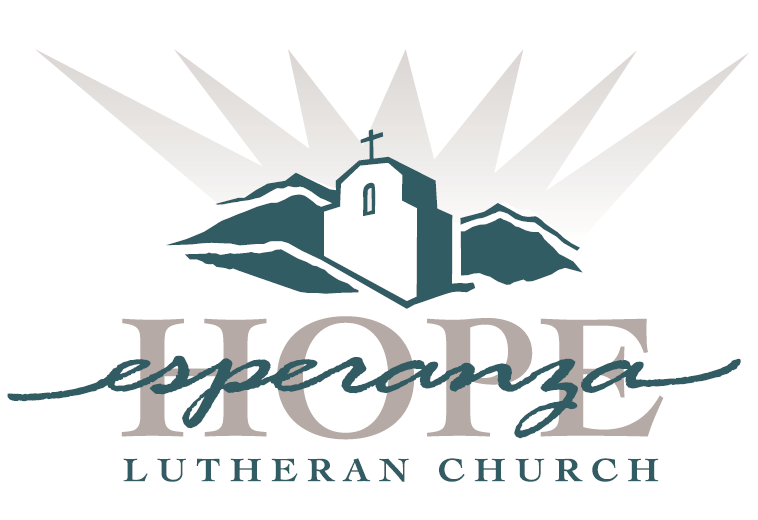 Blue Christmas Thoughts on COVIDDecember 16, 2020Welcome, Blessing of ServicePastor Paul CampbellPoem – “Night Thoughts”Alice SchultzeThe Year of COVID-19Susan VegaPoem – “Blues”Alice Schultze The Memories We Did Not MakeElizabeth FarquharMusic: Music - “Mirie it is while sumer ilast”
Anonymous England
Early 13th c.Sung by James NelsonLoved Ones LostPastor CampbellPoem – “Sunday in a Time of Virus”Alice SchultzeDeliveranceRay and Joyce Purdy Poem – “Glory in a Time of Virus”Alice SchultzeGifts, Even NowCraig PeckMusic: Full Fathom Five Thy Father Lies
From The Tempest Act 1 Scene 2
Written by - William Shakespeare
Composer - Robert Johnson
circ. 1610Sung by James NelsonBlessingPastor Campbell